Пермская краевая общественная организация "Любительская хоккейная лига Прикамья"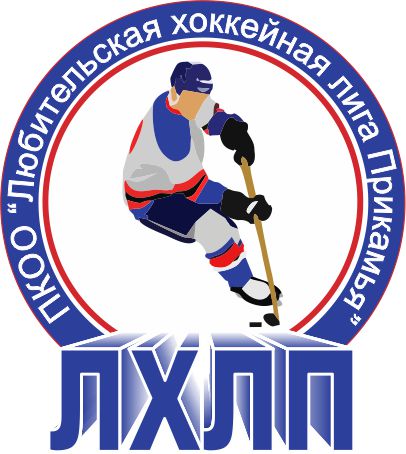  Кубок им В.П. СухареваЗаявка на матчПодпись руководителя команды:			___________ / ______________ /							                                          расшифровка
Дата заполнения: 		___________Полное названиеХоккейный клуб «Пермтехмаш»НазваниеХК «Пермтехмаш»ТренерКозлов Юрий НиколаевичСезон2015/2016АдминистраторЛозинский Алексей Леонидович№ п/пФ.И.О.АмплуаВр, Зщ, Нп№
игрока в заявкеОтм.
К, АОтметка игрока на игру (с номером)1Антипьев Константинвр2Черепанов Станиславвр3Агеев Александрнп4Воробьев Павелзщ5Галимов Дениснп6Галкин Кириллнп7Главатских Алексейнп8Гребенкин Роман Александровичнп9Гусельников Алексейнп10Евстропов Владислав Олеговичзщ11Зинков Матвейзщ12Козлов Юрийнп13Лебедев Сергейнп14Лозинский Алексейзщ15Лозинский Денисзщ16Ситников Константиннп17Смирнов Филиппнп18Соломин Владимирнп19Трутнев Александрзщ20Ханадеев Игорьнп2122232425